                                                                                 بسمه تعالی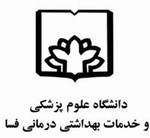  دانشکده پرستاری  دفترچه ثبت روزانه فعالیت های عملی دانشجویان کارشناسی ارشد پرستاری داخلی جراحی نام و نام خانوادگی :                                                                                                   شماره دانشجویی :  سال ورود و ترم تحصیلی :                                                                                           تاریخ شروع و اتمام دوره :  مدرس دوره :  تنظیم کننده : دانشکده پرستاری تاریخ تهیه : خرداد ماه 98هدف و جایگاه آموزشی  LOG BOOK  تعریف : دفترچه ای است که ضمن بیان اهداف کلی و روند دوره ، عملکرد دانشجو را ثبت می نماید.  .    اهمیت پایش عملکرد دانشجویان در فرآیند آموزش یکی از ارکان اصلی جهت ارتقا کیفیت می باشد و هدف لاک بوک  یادگیری خود راهبر  دانشجو در عرصه بالین است  به این معنی که دانشجو مسئولیت  یادگیری را در طول دوره به عهده دارد. لاگ بوک علاوه بر ارائه مطالب ی به عنوان راهنمای مطالعاتی، ابزاری برای ارزشیابی آموخته های دانشجو و ارزیابی برنامه آموزشی دانشکده نیز می باشد. لاگ بوگ شامل جمع آوری، سازمان دهی و تحلیل بهترین شواهدی است که نشان می دهد یادگیرنده به اهداف آموزشی  دست یافته است. در مجموع به منظور ارائه یک کارنامه علمی ، عملی مناسب از فعالیت های بالینی لطفا" این دفترچه را دقیق و نقادانه تکمیل نمائید زیرا این دفترچه بهترین وسیله برای آموزش مناسب و به موقع است با آرزوی موفقیت در طی دوره کارآموزی بخش های  مربوطه امید است بتوانید در جهت ارتقاء توانمدی علمی عملی خود کوشا باشید. .  قوانین و مقررات آموزشی : ساعت کارآموزی در بخش از ساعت  03:7 الی 3: می باشد .  استفاده از یونیفرم مطابق پوشش حرفه ای )   مطابق آیین نامه  ضمیمه( رعایت اصول و شئونات اسلامی در برخورد با بیماران ، همراهان آنها ، همکاران ، کادر آموزشی – درمانی  میسر بودن خروج از بخش یا بیمارستان صرفا" با مجوز مجوز از استاد مربوطه  الزامی بودن حضور دانشجو در تمام جلسات مربوط به کارآموزی و کارآموزی در عرصه )جبران غیبت موجه به میزان برابر و غیبت غیر موجه به میزان  دو برابر - جبرانی غیبت دانشجو در این دروس از 7.3 مجموع ساعات آن درس نباید تجاوز نماید. (  اختصاص بخشی از ساعت کارآموزی به مطالعه  بانظر استاد مربوطه  رعایت قوانین و مقررات آموزشی در بخش  ارائه تکالیف یادگیری ، شرکت در بحث گروهی ، ارائه مراقبت ها و مشارکت فعال در یادگیری و یادگیری خود راهبر و داشتن مطالعات  قبلی  – تحویل کلیه تکالیف در پایان دوره به اساتید بالینی مربوطه الزام شرکت  در آزمون پایان دوره با هماهنگی مربی مربوطه .  توصیه ها و مقرارت  تکمیل دقیق  فرم توسط دانشجو و تایید  آن  با نظارت مربی مربوطه در هر روز الزامی می باشد .  رعایت کامل مقررات درون بخشی که در همین دفترچه اعلام شده ضروری است .  لطفا در کمال دقت ، صداقت و بدون مخدوش شدن اطلاعات ، به تکمیل این دفترچه اقدام نمایید . بدیهی است که عدم تکمیل مناسب ، موجب تضعیع حقوق شما خواهد شد .  گروه آموزشی مجاز است در هر زمان که تشخیص دهد لاگ بوک را جهت بررسی یا نسخه برداری در اختیار بگیرد.  لاگ بوک باید به امضای مدیر گروه برسد .  محل برگزاری دوره : مرکز آموزشی درمانی بیمارستان ولی عصر )عج( و بیمارستان شریعتی می باشد .  مدیر گروه : لیلا نیک روز لطفا" مشخصات خود را در این قسمت بنوسید  نام و نام خانوادگی :                                   شماره تحصیلی                                            ترم تحصیلی :  ایمیل :   هدف کلی دوره : تربیت دانشجویانی توانمند ، دارای دانش ، نگرش و مهارت مراقبتی است که به عنوان عنصری فعال قادر به ارائه کامل ترین و اصولی ترین مراقبت باشند و بتوانند دانش و مهارت خود را در راستای پیشگیری از بیماری ، حفظ و ارتقاء سلامتی،  ادامه درمان  و نوتوانی ، حفظ آسایش و آرامش بیماران بکار برند .  اهداف یادگیری :  از فراگیران انتظار می رود که در پایان دوره قادر به انجام موارد زیر باشند .  الف – بررسی و شناخت بیمار  ب- تعیین تشخیص های پرستاری بر اساس داده های جمع آوری شده  ج-برنامه ریزی و اجراء مراقبت های پرستاری بر اساس اصول فرایند پرستاری  خ-ارزیابی اقدامات پرستاری انجام شده  د- کسب توانایی گزارش دهی و گزارش نویسی در بخش  توانایی برقراری ارتباط و هماهنگی و همکاری با تیم درمانی و بیمار و خانواده  توانایی ایفای نقش آموزشی : آموزش به بیمار و خانواده و سایر فراگیران  برگه ثبت شیفت های گذرانده شده در بخش های مربوطه   )Expented Procedural Skills  (ب:مهارت های عملی مورد انتظارضرورت است ، دانش آموختگان این دوره به کلیه مهرت های عملی دوره کارشناسی با تاکید بر مهارت های زیر مسلط باشند .   )Expented Procedural Skills  (ب:مهارت های عملی مورد انتظارضرورت است ، دانش آموختگان این دوره به کلیه مهرت های عملی دوره کارشناسی با تاکید بر مهارت های زیر مسلط باشند.   )Expented Procedural Skills  (ب:مهارت های عملی مورد انتظارضرورت است ، دانش آموختگان این دوره به کلیه مهرت های عملی دوره کارشناسی با تاکید بر مهارت های زیر مسلط باشند .  گزارش پرستاری  گزارش روزانه  فرم ارزیابی صفات عمومی  دانشجویان محیط بالینی ) کارآموزی و کارآموزی در عرصه(  فرم ارزشیابی : کارورزی  نمره کارآموزی از 34 نمره :  تاریخ و امضا مدرس بالینی                                                                                تاییدیه مدیر گروه ثبت تجربیات بالینی  یک تجربه ی شاخص خود در این برنامه ی آموزشی که موجب یادگیری بیشتر در شما شده است را بنوسید .  جدول ارزشیابی دانشجویان در طول دوره :  نظرات و پیشنهادات استاد                                                                         امضاء  نظرات و پیشنهادات دانشجو                                                                      امضاء   امضای مربی  تاریخ هر شیفت  امضای مربی  تاریخ هر شیفت حداقل تعداد موارد انجام مهارت برای یادگیری حداقل تعداد موارد انجام مهارت برای یادگیری حداقل تعداد موارد انجام مهارت برای یادگیری حداقل تعداد موارد انجام مهارت برای یادگیری حداقل تعداد موارد انجام مهارت برای یادگیری مهارت توضیحات نمره نهایی تعداد انجام  مستقل )3(تعداد کمک  در انجام  ).5(تعداد مشاهده ) 55.( مهارت  6 4 2برنامه ریزی مراقبت براساس مدل های پرستاری  6 4 2آموزش به بیمار  6 4 2آموزش بالینی دانشجو  6 4 2برنامه ریزی پرسنلی بخش  6 4 2ارزشیابی مراقبت  6 4 2پایش محیط  6 4 2شناخت دارو ها وعوارض آنها  2 1تهیه پروپوزال پژوهش مرتبط و اجرای آن  2 2 1تدوین طرح درس و اجرای آن  2 2 1طراحی و اجرای برنامه های آموزش مداوم کارکنان پرستاری  2 2 1برقراری ارتباط درمانی با مددجو و خانواده )مصاحبه (  1 2نگارش مقاله علمی  5 2 4تهیه گزارشات اخلاقی  3 2طراحی آزمون  11 3 3گزارش شیفت های کاری  2 2انتخاب یا طراحی راهنمای مبتنی برشواهد برای اقدامات پرستاری  6 4 2برقراری خط وریدی  11 4 1 ) IV,IM,SC (تزریقات 4 4 2CPR پیشرفته  6 2 2گرفتن EKG  4 2 2پایش فشار خون شریانی )CVP Line (  2 4 2کاربرد DC شوک )دفیبریلاسیون و کاردیوورژن ( حداقل تعداد موارد انجام مهارت برای یادگیری حداقل تعداد موارد انجام مهارت برای یادگیری حداقل تعداد موارد انجام مهارت برای یادگیری حداقل تعداد موارد انجام مهارت برای یادگیری مهارت ملاحضلات  نمره کلی  تعداد انجام مستقل  )3(تعداد کمک  در انجام  ).5( تعداد مشاهده ) 55.(  2 2 1کاربرد رسپیرومتر انگیزشی   6 4 2اکسیژن درمان   4 2 2کاربرد همووگ )تخلیه و شارژ(   4 2 2نمونه گیری برای کشت ترشحات   4 2کشیدن بخیه   6 4 2دبریدمان زخم   4 2 1انواع پانسمان   6 4 2آتل گذاری   2 2 2کمک به گچ گیری ساده اندام فوقانی و تحتانی   - 4 2تراکشن پوستی   - 4 2تغذیه بیماران به روش های مختلف   4 2 2لوله گذاری معده و شستشوی آن   6 2 1لاواژ   6 4 2استوما ) کیسه گذاری ، شستشو و پانسمان (   4 4 2کمک در دیالیز بیماران   2 4 2سونداژ مثانه ، کشیدن وشستشوی آن   4 2 2مراقبت و شستشوی کاتتر سوپراپوبیک   4 2 2شستشوی چشم   4 2 2ماساژ درمانی   2 2 1تنقیه دارویی   4 2 2تامپوناد بینی   6 1 2TENS ;Trans  بکارگیریCutaneous Electric Nervous  System حداقل تعداد موارد انجام مهارت برای یادگیری حداقل تعداد موارد انجام مهارت برای یادگیری حداقل تعداد موارد انجام مهارت برای یادگیری حداقل تعداد موارد انجام مهارت برای یادگیری حداقل تعداد موارد انجام مهارت برای یادگیری حداقل تعداد موارد انجام مهارت برای یادگیری حداقل تعداد موارد انجام مهارت برای یادگیری مهارت کل دفعات تعداد انجام مستقل تعداد کمک  در انجام  تعداد مشاهده  12 6 4 2گرفتن نمونه خون شریانی   7 4 1 2مراقبت ازبیمار تحت آنژیوگرافی   7 4 2 1مراقبت از بیمار دارای پیس میکر و تنظیم پیس میکر   8 4 2 2کاربرد جوراب های ضد آمبولی   12 6 4 2مانیتورینگ قلبی  12 6 4 2تزریق استرپتوکیناز  4 1 2 1مراقبت از بیمار مبتلا به سندرم نارسایی حاد کرونر  12 11 2 1مراقبت از بیمار مبتلا به سندروم نارسای مزمن قلبی  18 15 3 1انجام تست های ورزشی و توانبخشی قلب  11 6 4 1محاسبه و تنظیم و تزریق دارو های قطره ای هپارین ، دوپامین و دوبوتامین  12 6 4 2تجویز دارو هایی که بدون نسخه مجازند  OTC ;Over The Counter drugs 12 6 4 2تجویز دارو های مجاز در صورت نیاز PRN  18 11 6 2اجرای رژیم های شیمی درمانی تحت نظر پزشک  7 1 2 4لوله گذاری تراشه و برداشتن آن )انتوباسیون و اکستوباسیون (  12 6 4 2ساکشن کردن ترشحات حلق ، بینی و دهان  8 4 2 2مراقبت از تراکئوستومی  8 2 4 2آماده سازی و تنظیم ونتیلاتور  11 4 4 2مراقبت از چست تیوب )خارج کردن لوله (  8 4 2 2پایش پالس اکسی متری  8 4 2 2پایش تهویه )کاپنومتری (  6 4 2جداسازی از ونتیلاتور با نظر پزشک  8 4 2 2فیزیوتراپی تنفسی  امضای استاد مسئول ارزیابی فعالیت علمی انجام شده تاریخ لطفا" یک نمونه از گزارش پرستاری برای بیماری که مراقبت آن را به عهده داشته اید را در این قسمت ثبت نمائید .  لطفا" خلاصه ای از نکات آموزشی یاد گرفته شده را در بخش ثبت نمائید :        از  تاریخ---- الی --------- امتیاز امتیاز معیارها صفات عمومیمشاهده نشد )7(  بندرت )./55(گاهی )  5./ ( اغلب )05/ (همیشه )3(  معیارها صفات عمومی حضور به موقع در محل کارآموزی وقت شناسی نداشتن غیبت وقت شناسیداشتن یونیفرم مناسب ) روپوش سفید ،تمیز ، مرتب ، تبلند و راحت با آرم دانشگاه ، شلوار مشکی پارچه ای ( کفش مشکی راحت و تمیز بدون صدا و جلو  بسته وضعیت ظاهر حرفه ایمقنعه مشکی بلند با پوشش کامل موها جهت دانشجویان دختر و آرایش موهای دانشجویان پسر  بصورت متعارف وضعیت ظاهر حرفه ای کارت شناسایی معتبر ) تگ ( وضعیت ظاهر حرفه ای برنامه ریزی صحیح جهت انجام امور محوله برنامه ریزی ، احساس  مسئولیت و علاقه به کار استفاده موثر از ساعات کارآموزی برنامه ریزی ، احساس  مسئولیت و علاقه به کار انجام به موقع وظایف و فعالیت های آموزشی برنامه ریزی ، احساس  مسئولیت و علاقه به کار انجام کامل وظایف و فعالیت های آموزشی برنامه ریزی ، احساس  مسئولیت و علاقه به کار تمایل به یادگیری کارهای جدید برنامه ریزی ، احساس  مسئولیت و علاقه به کارقبول انتقادات وارده و تلاش در جهت از بین بردن  اشکالات  ارتباط حرفه ایهمکاری و رفتار احترام آمیز با پرسنل و همکاران در  محیط کارآموزی  ارتباط حرفه ایهمکاری و رفتار احترام آمیز با مددجویان و ارائه  آموزش های لازم  ارتباط حرفه ای بررسی ایمنی محیط بیمار  حفظ ایمنی  بکارگیری تدابیر ایمنی در صورت نیاز  حفظ ایمنی  محرمانه نگه داشتن اطلاعات بیمار  رعایت اصول اخلاقی  حفظ حریم بیمار در حین انجام معاینات  رعایت اصول اخلاقی  جلب رضایت مدد جو قبل از انجام معاینات  رعایت اصول اخلاقی  ضعیف 55/. متوسط3  خوب5  موارد ارزشیابی تخصصی مشارکت فعال در بحث گروهی / راندها / کنفرانس 3  ارائه مراقبت پرستاری توام با مهارت 5  اولویت بندی و ترتیب در انجام کارها :  رفع نیازهای مدد جو بر اساس الگوی فرایند پرستاری 4  آموزش به بیمار 5  ثبت گزارشتات و مشاهدات پرستاری 6  ضعیف متوسط خوب فعالیت های آموزشی  معرفی مورد ) حداقل یک مورد ( 3  فرآیند پرستاری ) حداقل یک مورد ( 5  تهیه استانداردهای مراقبتی : ارائه یک مورد ژورنال کلاب آموزشی در ارتباط با موضوعات  مورد نیاز بالین 4  فعالیت آموزشی : فعالیت آموزشی : نمره کارآموزی :  نمره کل :  ملاحظات نمره دانشجو حداکثر نمره موارد ارزشیابی : نمره صفات عمومی  5 نمرهمطالعه ی قبلی و مشارکت  فعال در برنامه ی آموزشی  3: نمرهآزمون عملی و صفات  اختصاصی  5 نمرهتکالیف دوره و تحویل کامل  و به موقع لاگ بوک  57 نمره جمع نمره 